Romeo and Juliet Act I Prologue:            Background—2 families: Capulet and Montague                                                             Families have been fighting for a long time (ancient grudge)                                                            We find out there will be deaths                                Setting- VeronaAct I Scene 1:     Servants fight                                Benvolio (M) and Tybalt (C) continue the fightPrince: 3 times fighting if he fights again = death Montague’s: Romeo- depressed about RosalineAct I Scene 2 : Capulet/ Paris: Paris wants to marry Juliet                                                Juliet will be 14 in 14 days                                                Paris wants to woo her, get her heart , and then he can marry her                                                Capulet party—sent servants to invite people to the party                                                                The servant can’t read and mistakenly invites Romeo and Benvolio                                                “Compare her face with some that I shall show and I shall make thee think thy swan a crow.”Act I Scene 3 : Juliet/Nurse/ Lady C.                                Lady C wants Juliet to check out ParisAct 1 Scene 4 : A street scene                                Romeo heads to the party                                Depressed-Mercutio tries to cheer Romeo up                                Gives Romeo the speech of Queen Mab---- Dreams are nothing, fantasyAct 1 Scene 5—Party at Capulet’s house                No dancing going on= teasing about having corns on their toes (to get them up and dancing)                Romeo sees Juliet---forgets everything but her                “so shows a snowy dove trooping with crows”  (crows---all other women in the room {except Juliet})                Tybalt recognizes Romeo when he speaks, and wants to kill him. Lord Capulet stops Tylbalt from killing Romeo.                                                1)Romeo is behaving himself                                                2)Romeo is known to be a good kid3) Ruin the party              Romeo talks to Juliet---both fall in love=== Roliet                 Find out Juliet is a Capulet/Romeo is a Montague                “My life is my foe’s debt”---means---Juliet is his love and enemy. His life belongs to his enemy.Act II: Prologue“Old desire doth in his deathbed lie.” – PersonificationIntroduces conflict to the play.  “Being held a foe…”Scene 1: Mercutio teasing Romeo by conjuring Rosaline… - Dramatic Irony (we know Romeo loves Rosaline now)Scene 2: The balcony scene Wherefore – means why, not where…  So “Wherefore art thou Romeo” means Why are you Romeo…not where are you……Why do you have to be Romeo and a Montague.Major Conflict – “If they do see thee, they will murder thee.”  Juliet leaves and returns 1st time – “Will you marry me, Romeo?”Juliet leaves and returns 2nd time – “What time should I send a message to you?” – 9:oo amRomeo – Loves goes toward love 	- as schoolboys from books (leaving school = happy)ButLove from love – toward school with heavy looks (going back to school = Sad)Wanton’s bird – Juliet feels like a child with a bird on a string.Juliet =Child…Romeo=Bird….Child lets the bird hop away but then pulls the string so the bird can’t get away.Juliet wants to let Romeo go, but keeps calling him back“Parting is such sweet sorrow, that I shall say goodnight till it be morrow.”  - OxymoronScene 3: 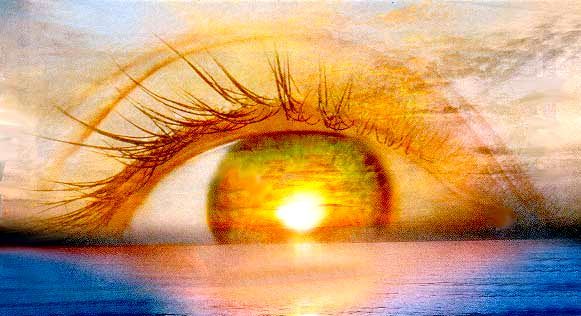 Grey eyed morn smiles on the frowning night. – Personification    It is early in the morning.Earth that is nature’s mother is her tomb and her womb.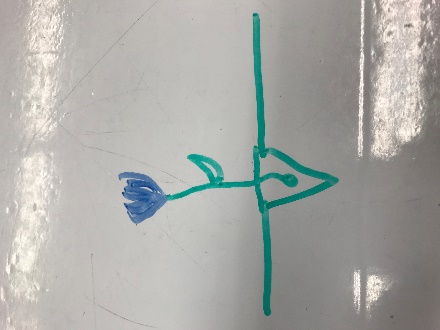 Plant can be medicine (smell it) or poison (eat it).Men can be like this too… Theme of R&J – opposites…The love can end the feud or make it worse.The death of R&J can stop the feud or make it worse.Romeo wants Friar to marry him and Juliet.Romeo was just crying over Juliet yesterday.But… Marriage might end the feud.Contrast between Romeo and Friar: Romeo wants to rush everything.Friar takes his time and thinks everything out.Scene 4:Major Conflict – Tybalt sent a letter to Romeo’s home – Challenges Romeo to a fight for coming to the party.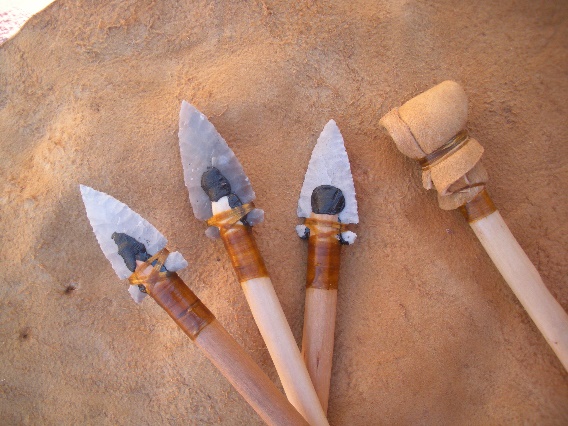 Romeo is shot with cupid’s “Butt Shaft” (Practice arrow) and wounded - RosalineMercutio says Tybalt’s fighting style is too fancy. “These fashion-mongers, these pardona-mi’s, who stand so much   on the new form that they cannot sit at ease on the old bench?”Battle of wits – pun competition – Romeo and Mercutio joking. Romeo was counterfeit.  He gave them the slip (fake coin).Making fun of the nurse.Malapropism – Confidence (a feeling of self-assurance arising from one's appreciation of one's own abilities or qualities)“I desire some confidence with you.   -to confide   -a conferenceRomeo’s plan – Go to confession and Romeo will be there to marry her.See p1060 – Romeo apologizes for his sin of touching Juliet by kissing her when they meet.Nurse – wait and get a Rope ladder from Romeo’s servant.Scene 5Nurse left at 9:00 – should have been back in 30 minutes (9:30)Actually arrived at 12:00 (3 hours)Nurse stallingBones acheOut of breathTalks about Romeo’s qualities as a husbandHead achesBack hurtsAsks “where is your mother?”Scene 6Romeo and Juliet head off to get married.Romeo and Juliet Act III Starts Page 959Mercutio gave seven examples of Benvolio’s impulsive fighting:He had more hair in his beard than youMan was cracking nutsMan has hazel eyesMan was coughing in the streetThe coughing woke up his dogTailor wore new jacket before EasterWore new shoes with old laces (riband)Consort—hang out                     A group of musicians      Mercutio makes fun –I’ll make you dance PUN: Grave manGrave:  bury                                SeriousEffeminate--- root word…feminine. Why is Romeo just sanding over Tybalt’s body? He is thinking---the punishment for fighting is death. He is realizing the consequences of his actions.Act III (pick up at page 966)Lady Capulet doesn’t believe Benvolio (Tybalt is dead)He is related to RomeoIt would have taken 20 men to kill TybaltWhat argument is made to not punish Romeo to death?Tybalt killed MecutioRomeo killed Tybalt; justice was donePunishment:Banishment/exile---kicked out of town (Verona)Fine ($) both families………………………………………………………………………..Juliet thinks Romeo is dead when the nurse is saying that Tybalt is dead. Then she thinks they are both dead.THEME of opposites in Romeo and JulietJuliet rambles off opposites: page 969                Honorable villain                Fiend angelicalFriar agrees to marry R & J in hopes of bringing peace in Verona.Tybalt is killedMercutio is killedRomeo is banishedPage 972  Act 3 Scene 3Romeo has been banished for killing Juliet’s cousinJulie thinks that Romeo has been killedRomeo went to Friar Laurence to find out his punishment (banishment). Romeo is not happy about being banishment, because it is separation from Juliet. Philosophy- study of life and abstract ideas.----- Romeo is upset, and Friar’s suggestion to think about philosophy. NOT much help for Romeo!_____________________________________________________________Page 974The Friar does not understand what Romeo feels                              Page 974 lines 65-70                              Page 975 lines 105 Romeo offers to cut out his NAME…not part of his anatomy ---over dramatic Romeo!!!                              The Friar is not pleased with Romeo’s : “Thy tears are womanish… unseemly woman in a seeming man…”Friar’s SPEECH:Attention Getter: Are you a man?—acting like a woman/beast                3 things Romeo shames (line 135)Shape—Not acting like a manLove— of Juliet--- kill yourself= kill Juliet ( she loves him so much)Wit—Acting like an unintelligent person  /shaming his own intelligence----------------------------------------------------------------------------------------------------------------------------------------------Rhetorical Device       You ask a question, but do not expect a response. ( ex: How stupid do I look?)Page 976 rhetorical question : “What rouse thee man!” (why are you upset?)  line 135Juliet is aliveTybalt didn’t kill you. (Happy about that? You are not dead.)Law changed your death sentence to banishment (you should have been dead, you are not)Friar Laurence has a plan for Romeo                PLAN                Romeo should first go comfort Juliet                Don’t stay later than watch be set (watchmen come out to guard the town…don’t stay later than the watchmen                                 patrol                                OR                     by morning with a disguise on.                Then go to Mantua (town next to Verona)                Blaze--  Announce your marriage                Reconcile your friends (get back together)                Beg pardon of the princeCall you back to VeronaFamily thinks Juliet is upset because Tybalt is dead, family thinks they will cheer her up by a marriage to Paris on Thursday.   ---------------------------------------------------------------------------------------------------------------------------------------------       Theme—Romeo’s tragic flaw: He is IMPULSIVE, he does not think about what he is going to do before he does it. Much like high school students.Nightingale sings at night---   Juliet wants Romeo to stay. Romeo agreesLark sings in day---CONTRASTS:More light and light----- more dark our woes (sadness)  The lighter it gets, the darker our sadness.Comparison:  As Juliet watches Romeo climb down the ladder/ Juliet compares Romeo to one dead in a grave      Foreshadowing: you know something before it happens---hint or clue to what will happen in the story---Romeo’s death      Juliet Double Speaks---says one thing to her Mom, but means another--- Verbal Irony (sarcasm)Juliet says “ I will never be satisfied until I can see RomeoDeadIs my heart for Tybalt upset[Depending on where the period ( .) is placed, the meaning changes.]Capulet tells his daughter (Juliet)… Go get married (to Paris) or …I will drag you there.Never look at me or talk to me againGet kicked out of the houseHang, beg, starve, die in the streets…I don’t careI’ll  disown you (you are not my daughter anymore)Page 986To her Mom:Juliet is upset –if the marriage is forced on her (to Paris), she says that she will have to dieTo the nurse: “what shall I” do…nurse’s advice/response---marry Paris! Romeo is “dead/banished.”  Juliet is not happy with this advice and  plans to go to Friar Laurence for a plan.  AGAIN she uses “confession” as an excuse to see the Friar. Juliet is not pleased and basically separates herself from the nurse and will not ask her for advice any more.  Romeo and Juliet Act IV Page 990  Romeo has been sent off to Mantua. Juliet has gone to Friar Laurence’s cell for advice. Paris is also there. Juliet tells the Friar: to avoid marrying Paris, Juliet would rather:Walk with serpentsBe chained to roaring bearsHide in a charnel house (house of old bones)Hide in a new grave with a dead manThe Friar advises Juliet to go back to her room and stay by herself. He gave her a potion to take. The Potion will causeNo pulseNo warmthNo breathNo colorEyes closedThe potion will last 2 and 40 hours--- (42 hours---just short of 2 days) page 992Scene 3Juliet is about to take the potion and she freaks out about the potion. (Location: her bedroom)Juliet’s fears… what if…The potion doesn’t work? ----This dagger shall forbid it.The Friar is trying to kill me (He wed Romeo to Juliet, but he is a holy man!)I wake up early before Romeo comes to get me?I Suffocate in the tomb. I see ghosts/dead peopleI lay thinking about all of this and I go insaneScene 4People are getting ready for the party.Scene 5Nurse thinks Juliet is sleeping, but then realizes that she is “dead.”Literary Device:        Personification: human quality to nonhuman thing:  In this passage DEATH is what is personified. Page 1001                 _____lay with your wife                She was deflowered by ____                ______is my son-in-law                _____is my heir                Everything I have now belongs to _____Friar: Even better than going to a rich man’s house ( marrying Paris)- is going to heaven.Page 1004Working the way through the riddleDialogue between musicians, Peter, nurse…Shakespeare used humor after the  tragedy Play “Hearts ease”---Happy songWit= how smart you are  (put up your weapons and debate)Why does music have a silver sound?Simon Catling( Lute String)--- ( Simon plays a lute)  : Silver has a sweet soundHugh Rebeck (Fiddle): Musicians play for moneyJames Soundpost (peg on post) :  I don’t know what to say--- IRONIC that James doesn’t know what to say, because he is the singer who is supposed to say everything for the musicians.Peter:  Music has a silver sound because musicians have no gold, therefore they are poor.Scene V page 1009Romeo is in Mantua---BanishedIn a dream, Romeo dreamt that he was dead, but Juliet kissed him and breathed life back into him.  THEN Balthasar came to tell Romeo that Juliet is dead.  So…Romeo plans to kill  himself with poison from an apothecary.  (Romeo thinks the apothecary would be willing to risk a death punishment and sell   him the poison because he is poor. )Page 1010Romeo convinces the apothecary to sell him poison because the apothecary is starving and needs money. The guy is starving. Romeo explains that the money is more dangerous than the poison. (Philosophically)Scene 2 Friar John did not get a letter to Romeo:Fr. John stopped  at a friend’s house where there was infectious pestilence (plague)---stuck and unable to get the message sentVerona                                                                                                                                           Mantua Balthasar ruined the plan---he really thinks Juliet is dead, gets to Mantua (no letter) and tells Romeo he saw her funeralScene 3, start page 1012Metaphor/Personification…used to describe what he plans to do at the tombOpen the jaws (tomb)--- cram more food (more dead bodies {his own} ) into the belly.Paris’ point of view---Romeo is back to do more damage to the family… possibly vandalize the tomb, harm the bodies (page 1014)Paris does not know all that has happened and attempts to stop Romeo from going into the tombParis and Romeo fight, Romeo slays Paris, Paris asks to be lain next to Juliet…Paris diesJuliet does not look dead…Romeo is surprised at how good Juliet looks.Romeo’s tragic flaw: he is impulsiveAfter the plans fall apart, Romeo took the poison and is now dead. Juliet wakes up and the Friar tells her that both Romeo and Paris are dead.Friar’s plan is to sneak her out and she can become a nun. She decided to kill herself instead. Confusing death in the tomb…a newly stabbed and dead Juliet…who had been buried as dead 2 days ago. Stabbed herself with Romeo’s knife.Lady Montague is also dead…grieving over her son, Romeo’s exile. Explanation of deaths:            Friar:  The nurse can back his story up about the marriage            Balthasar: He has the proof of the letter            Boy (Paris’ servant): Paris was at the tomb to leave flowersThe Prince blames the feud between  Montague and Capulet for all these deaths.Capulet: takes Montague’s hand            Jointure—dowry (money)Montague—build a statue of JulietCapulet—build a statue of Romeo next to Juliet’sSundayMondayTuesdayWednesdayThursdayFight between servantsRomeo loves RosalineParty at CapuletsRomeo and Juliet meetRomeo and Juliet plan to get marriedSunday and Monday blend, because Romeo never goes to sleepRomeo talks to Friar about wedding9-12 Nurse talks to RomeoWedding between Romeo and JulietMercurio killedTybalt  killedRomeo is banishedFriar makes plans for Romeo and Juliet (see 2/23 notes)Capulet/Paris discuss weddingRomeo leaves for Mantua1st plan to marry Juliet and Paris----Too soon after cousin’s death---postponed one day!Juliet is already married to Romeo!2nd plan for Paris and Juliet to marrySunMonTuesWedThurFridayBegin Act IPartyR & J  wedFight w/ TybaltFriar’s plan with RomeoPlan wedding with ParisFriar and Juliet talk about the potionPlan 2Juliet has to change plans and take potion Tuesday-Juliet tells her father she will marry ParisMarriagePlan 2Plan 1.Juliet should take the potionPlan to marry ParisPlan 1Juliet should wake up from the potion after 42 hours.